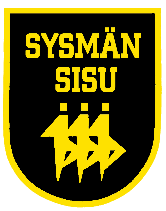 YhteistyösopimusUrheilu- ja liikuntaseuratoimintaa pyöritetään pitkälti yritysten ja organisaatioiden tuella. Tukien kautta mahdollistetaan harrastetoiminnan pyörittäminen, ryhmien vetäjien korvaukset, urheilijoiden kilpailu- ja harjoitustuet sekä mahdolliset välinehankinnat seuralle. Vuosittaisella yhteistyösopimuksella seura tarjoaa näkyvyyttä kotisivuilla, sosiaalisen median kanavissa sekä seuravaatteissa. SOPIMUSJAKSO: 	12 kk  1000 €	Logopainatus seuravaatteisiin, logobanneri seuran kotisivuille sekä näkyvyyttä seuran somekanaviin Instagramissa sekä Facebookissa (6 krt/vuosi).  150 € 	Logobanneri seuran kotisivuille sekä näkyvyyttä seuran somekanaviin Instagramissa sekä Facebookissa (6 krt/vuosi).  70 €		Logo Sysmän Sisun kotisivulleAllekirjoitus			 	Aika ja paikkaLogojen toimittaminen ja kysymykset:Bannereita ja painatuksia varten tarvitsemme logotiedostonne mahdollisimman hyvälaatuisena tiedostona. Voitte lähettää sen myös useassa eri tiedostomuodossa mikäli saatavilla (pdf, eps, svg, .ai, png, jpeg) Mikko Rantahakala, Sysmän Sisu rymikko.rantahakala@gmail.com / puh. 0407502011Tukija (yritys, organisaatio)Yhteyshenkilön nimiSähköpostiosoitePuhelinnumeroOsoite